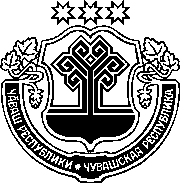 ЧӐВАШ РЕСПУБЛИКИНСАККУНӖЧӐваш РеспубликиН ТЕРРИТОРИЙӖНЧЕ "професси ТУПӐШӖНЧЕН ИЛЕКЕН НАЛУК" ЯТАРЛӐ НАЛУК ЙӖРКИНЕ ВӐЯ КӖРТЕССИ ҪИНЧЕНЧӑваш Республикин Патшалӑх Канашӗ2020 ҫулхи ҫу уйӑхӗн 26-мӗшӗнчейышӑннӑ1 статьяФедерацин "Професси тупӑшӗнчен илекен налук" ятарлӑ налук йӗркине йышӑнас енӗпе эксперимент ирттересси ҫинчен" 2018 ҫулхи чӳк уйӑхӗн 27-мӗшӗнчи 422-ФЗ №-лӗ саккунӗн 1 статйин 11-мӗш пайӗпе килӗшӳл-лӗн Чӑваш Республикин территорийӗнче 2020 ҫулхи утӑ уйӑхӗн 1-мӗшӗнчен пуҫласа "Професси тупӑшӗнчен илекен налук" ятарлӑ налук йӗркине вӑя кӗртес.2 статьяҪак Саккун 2020 ҫулхи утӑ уйӑхӗн 1-мӗшӗнчен пуҫласа, анчах та ӑна официаллӑ йӗркепе пичетлесе кӑларнӑ кунран пуҫласа пӗр уйӑх иртиччен маларах мар, вӑя кӗрет. Шупашкар хули Чӑваш РеспубликинПуҫлӑхӗн тивӗҫӗсеневӑхӑтлӑха пурнӑҫлаканО. Николаев